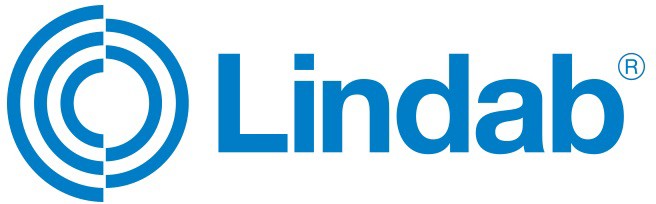 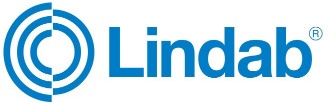 AMA-koder:AC-11-vägg (TD)AMA-koder:AC-11-vägg (TD)Sida 1KodTextMängdQ QM QMCQMC.1APPARATER, KANALER, DON MM I LUFTBEHANDLINGSSYSTEM LUFTDON M MTILLUFTSDONTilluftsdon monterade i vägg TDxxRektangulärt aluminiumgaller för 1-vägs spridning med välvda ställbara horisontella riktningslameller för reglering av spridningsmönster av Lindabs fabrikat typ AC-11 eller likvärdigt.Kulör:	Standardkulör vit RAL 9003, glans 30Tillbehör:	VBA – Tryckfördelningslåda MFAN – MonteringsramDGAN – Spjäll med motgående bladAnsl. VBA:		1 = Bak 2 = Sida4 = ToppDim:		AC-11-CN-xxx-xxx-9003 + MFAN-xxx-xxx AC-11-CN-xxx-xxx-9003 + VBA-x-xxx-xxx AC-11-CMN-xxx-xxx-9003 + DGAN-xxx-xxxx st x st x stAMA-koder: AC-11-tak (TD)AMA-koder: AC-11-tak (TD)Sida 1KodTextMängdQ QM QMCQMC.2APPARATER, KANALER, DON MM I LUFTBEHANDLINGSSYSTEM LUFTDON M MTILLUFTSDONTilluftsdon monterade i tak TDxxRektangulärt aluminiumgaller för 1-vägs spridning med välvda ställbara horisontella riktningslameller för reglering av spridningsmönster av Lindabs fabrikat typ AC-11 eller likvärdigt.Kulör:	Standardkulör vit RAL 9003, glans 30Tillbehör:	VBA – Tryckfördelningslåda MFAN – MonteringsramDGAN – Spjäll med motgående bladAnsl. VBA:	1 = Bak 2 = Sida4 = ToppDim:		AC-11-CN-xxx-xxx-9003 + MFAN-xxx-xxx AC-11-CN-xxx-xxx-9003 + VBA-x-xxx-xxx AC-11-CMN-xxx-xxx-9003 + DGAN-xxx-xxxx st x st x stAMA-koder:AC-12-vägg (TD)AMA-koder:AC-12-vägg (TD)Sida 1KodTextMängdQ QM QMCQMC.1APPARATER, KANALER, DON MM I LUFTBEHANDLINGSSYSTEM LUFTDON M MTILLUFTSDONTilluftsdon monterade i vägg TDxxRektangulärt aluminiumgaller för 1-vägs spridning med välvda ställbara vertikala riktningslameller för reglering av spridningsmönster av Lindabs fabrikat typ AC-12 eller likvärdigt.Kulör:	Standardkulör vit RAL 9003, glans 30Tillbehör:	VBA – Tryckfördelningslåda MFAN – MonteringsramDGAN – Spjäll med motgående bladAnsl. VBA:		1 = Bak 2 = Sida4 = ToppDim:		AC-12-CN-xxx-xxx-9003 + MFAN-xxx-xxx AC-12-CN-xxx-xxx-9003 + VBA-x-xxx-xxx AC-12-CMN-xxx-xxx-9003 + DGAN-xxx-xxxx st x st x stAMA-koder: AC-12-tak (TD)AMA-koder: AC-12-tak (TD)Sida 1KodTextMängdQ QM QMCQMC.2APPARATER, KANALER, DON MM I LUFTBEHANDLINGSSYSTEM LUFTDON M MTILLUFTSDONTilluftsdon monterade i tak TDxxRektangulärt aluminiumgaller för 1-vägs spridning med välvda ställbara vertikala riktningslameller för reglering av spridningsmönster av Lindabs fabrikat typ AC-12 eller likvärdigt.Kulör:	Standardkulör vit RAL 9003, glans 30Tillbehör:	VBA – Tryckfördelningslåda MFAN – MonteringsramDGAN – Spjäll med motgående bladAnsl. VBA:	1 = Bak 2 = Sida4 = ToppDim:		AC-12-CN-xxx-xxx-9003 + MFAN-xxx-xxx AC-12-CN-xxx-xxx-9003 + VBA-x-xxx-xxx AC-12-CMN-xxx-xxx-9003 + DGAN-xxx-xxxx st x st x stAMA-koder:AC-13-vägg (TD)AMA-koder:AC-13-vägg (TD)Sida 1KodTextMängdQ QM QMCQMC.1APPARATER, KANALER, DON MM I LUFTBEHANDLINGSSYSTEM LUFTDON M MTILLUFTSDONTilluftsdon monterade i vägg TDxxRektangulärt aluminiumgaller för 2-vägs spridning med välvda ställbara horisontella riktningslameller för reglering av spridningsmönster av Lindabs fabrikat typ AC-13 eller likvärdigt.Kulör:	Standardkulör vit RAL 9003, glans 30Tillbehör:	VBA – Tryckfördelningslåda MFAN – MonteringsramDGAN – Spjäll med motgående bladAnsl. VBA:		1 = Bak 2 = Sida4 = ToppDim:		AC-13-CN-xxx-xxx-9003 + MFAN-xxx-xxx AC-13-CN-xxx-xxx-9003 + VBA-x-xxx-xxx AC-13-CMN-xxx-xxx-9003 + DGAN-xxx-xxxx st x st x stAMA-koder: AC-13-tak (TD)AMA-koder: AC-13-tak (TD)Sida 1KodTextMängdQ QM QMCQMC.2APPARATER, KANALER, DON MM I LUFTBEHANDLINGSSYSTEM LUFTDON M MTILLUFTSDONTilluftsdon monterade i tak TDxxRektangulärt aluminiumgaller för 2-vägs spridning med välvda ställbara horisontella riktningslameller för reglering av spridningsmönster av Lindabs fabrikat typ AC-13 eller likvärdigt.Kulör:	Standardkulör vit RAL 9003, glans 30Tillbehör:	VBA – Tryckfördelningslåda MFAN – MonteringsramDGAN – Spjäll med motgående bladAnsl. VBA:	1 = Bak 2 = Sida4 = ToppDim:		AC-13-CN-xxx-xxx-9003 + MFAN-xxx-xxx AC-13-CN-xxx-xxx-9003 + VBA-x-xxx-xxx AC-13-CMN-xxx-xxx-9003 + DGAN-xxx-xxxx st x st x stAMA-koder:AC-14-vägg (TD)AMA-koder:AC-14-vägg (TD)Sida 1KodTextMängdQ QM QMCQMC.1APPARATER, KANALER, DON MM I LUFTBEHANDLINGSSYSTEM LUFTDON M MTILLUFTSDONTilluftsdon monterade i vägg TDxxRektangulärt aluminiumgaller för 2-vägs spridning med välvda ställbara vertikala riktningslameller för reglering av spridningsmönster av Lindabs fabrikat typ AC-14 eller likvärdigt.Kulör:	Standardkulör vit RAL 9003, glans 30Tillbehör:	VBA – Tryckfördelningslåda MFAN – MonteringsramDGAN – Spjäll med motgående bladAnsl. VBA:		1 = Bak 2 = Sida4 = ToppDim:		AC-14-CN-xxx-xxx-9003 + MFAN-xxx-xxx AC-14-CN-xxx-xxx-9003 + VBA-x-xxx-xxx AC-14-CMN-xxx-xxx-9003 + DGAN-xxx-xxxx st x st x stAMA-koder: AC-14-tak (TD)AMA-koder: AC-14-tak (TD)Sida 1KodTextMängdQ QM QMCQMC.2APPARATER, KANALER, DON MM I LUFTBEHANDLINGSSYSTEM LUFTDON M MTILLUFTSDONTilluftsdon monterade i tak TDxxRektangulärt aluminiumgaller för 2-vägs spridning med välvda ställbara vertikala riktningslameller för reglering av spridningsmönster av Lindabs fabrikat typ AC-14 eller likvärdigt.Kulör:	Standardkulör vit RAL 9003, glans 30Tillbehör:	VBA – Tryckfördelningslåda MFAN – MonteringsramDGAN – Spjäll med motgående bladAnsl. VBA:	1 = Bak 2 = Sida4 = ToppDim:		AC-14-CN-xxx-xxx-9003 + MFAN-xxx-xxx AC-14-CN-xxx-xxx-9003 + VBA-x-xxx-xxx AC-14-CMN-xxx-xxx-9003 + DGAN-xxx-xxxx st x st x st